portuguêsTipos de fraseUma pintura que engana os olhos.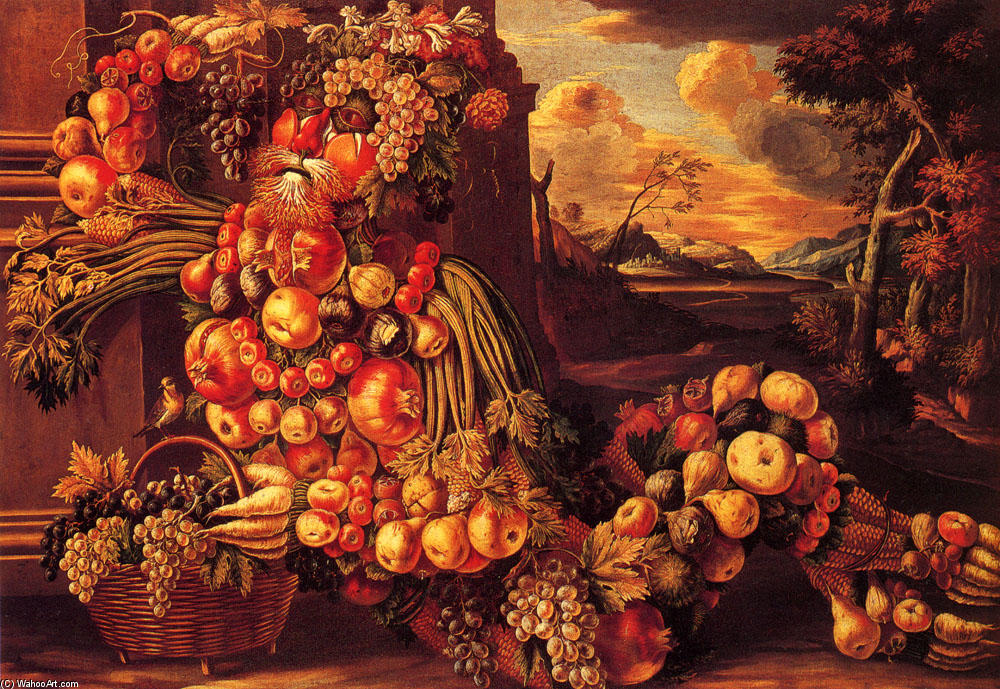 Verão, de Giuseppe Arcimboldo, 1573.Afaste um pouco a imagem e olhe de longe a pintura acima. Depois, observe-a de perto cm atenção! O que você vê? _________________________________________________________________________________________________________________________________________________________________________________________________________________________________________________________________________________________________________________________________________________________ É um retrato incrível! Seu autor é um pintor italiano chamado _________________________________________________________ (1530-1593). Ele se divertia com essas brincadeiras artísticas. Mas, se você pensa que é fácil fazer isso, está enganado. Foi preciso ter muita criatividade e talento para criar essa pintura que engana os olhos. Procure mais pinturas desse artista.  Você vai se divertir!O texto que você acabou de ler apresenta várias frases: Afaste um pouco a imagem e olhe de longe a pintura acima.Você vai se divertir! Uma frase pode apresentar apenas uma palavra. Observe: Socorro!Silêncio!Adeus!Fogo!No texto da página anterior, há exemplos de quatro tipos de frase: declarativa, interrogativa, exclamativa e imperativa. Frase declarativa – expressa uma afirmação ou negação e termina com ponto-final. Por exemplo: Ele se divertia com essas brincadeiras artísticas.Não é fácil pintar um quadro como esse. Frase interrogativa – indica uma pergunta e termina com um ponto de interrogação. Por exemplo:O que você vê?Frase exclamativa – expressa sentimentos, sensações e emoções, como alegria, espanto, admiração, surpresa, medo, etc. e termina com ponto de exclamação. Por exemplo:É um retrato incrível!Frase imperativa – expressa ordem, conselho ou pedido e pode terminar com ponto de exclamação ou ponto-final. Por exemplo:Observe-a de perto com atenção!Procure mais pinturas desse artista.Construa frases completas de acordo com que se pede.Três frases interrogativas_____________________________________________________________________________________________________________________________________________________________________________________________________________________________________________________________________________________________________________________________________________________________________________________________________________________________________________________________________________________________________________________________________________________________________________________________________________________________________________________________________________________________________________________Três frases exclamativas_____________________________________________________________________________________________________________________________________________________________________________________________________________________________________________________________________________________________________________________________________________________________________________________________________________________________________________________________________________________________________________________________________________________________________________________________________________________________________________________________________________________________________________________Três frases interrogativas_____________________________________________________________________________________________________________________________________________________________________________________________________________________________________________________________________________________________________________________________________________________________________________________________________________________________________________________________________________________________________________________________________________________________________________________________________________________________________________________________________________________________________________________Três frases declarativas_____________________________________________________________________________________________________________________________________________________________________________________________________________________________________________________________________________________________________________________________________________________________________________________________________________________________________________________________________________________________________________________________________________________________________________________________________________________________________________________________________________________________________________________